TỜ TRÌNH Về việc ban hành Thông tư quy định chi tiết một số điều Nghị định số 66/2019/NĐ-CP ngày 29 tháng 7 năm 2019 của Chính phủ về Bảo tồn và sử dụng bền vững các vùng đất ngập nướcKính gửi: Bộ trưởng Trần Hồng HàThực hiện Quyết định số 3116/QĐ-BTNMT ngày 05 tháng 12 năm 2019 của Bộ trưởng phê duyệt Chương trình xây dựng và ban hành văn bản quy phạm pháp luật năm 2020 thuộc phạm vi quản lý nhà nước của Bộ Tài nguyên và Môi trường, Tổng cục Môi trường đã phối hợp với các bên liên quan xây dựng dự thảo Thông tư quy định chi tiết một số điều Nghị định số 66/2019/NĐ-CP ngày 29 tháng 7 năm 2019 của Chính phủ về Bảo tồn và sử dụng bền vững các vùng đất ngập nước. Đến nay, dự thảo Thông tư này đã được hoàn thiện trên cơ sở tiếp thu, giải trình ý kiến góp ý của các bộ, ngành và địa phương. Tổng cục Môi trường kính trình Bộ trưởng dự thảo Thông tư như sau:I. SỰ CẦN THIẾT BAN HÀNH THÔNG TƯNgày 29 tháng 7 năm 2019 Chính phủ đã ban hành Nghị định số 66/2019/NĐ-CP về Bảo tồn và sử dụng bền vững các vùng đất ngập nước thay thế Nghị định số 109/2003/NĐ-CP ngày 23 tháng 9 năm 2003 về Bảo tồn và phát triển bền vững các vùng đất ngập nước. Đây là một dấu mốc đặc biệt quan trọng đối với công tác quản lý tài nguyên thiên nhiên và môi trường của Việt Nam. Bởi các vùng đất ngập nước có vai trò nền tảng đối với sự sống, là cái nôi của đa dạng sinh học Việt Nam, cung cấp các dịch vụ hệ sinh thái quan trọng cho sự phát triển thịnh vượng của nước ta, bao gồm các nguồn lợi thủy sản và nông nghiệp, hấp thu, dự trữ và điều tiết nước, điều tiết khí hậu, hạn chế lũ lụt, là nơi lắng đọng phù sa, hình thành đất và còn là nơi diễn ra các hoạt động văn hóa, tín ngưỡng; là nơi nghỉ dưỡng, giải trí và đóng góp đáng kể trong sự phát triển của ngành du lịch. Nghị định số 66/2019/NĐ-CP về Bảo tồn và sử dụng bền vững các vùng đất ngập nước ra đời không chỉ là sự khẳng định về các cam kết mạnh mẽ của Việt Nam trong quá trình thực thi Công ước Ramsar mà còn tăng cường phát huy các giá trị, vai trò và chức năng của các vùng đất ngập nước Việt Nam trước các áp lực của sự phát triển và tác động của biến đổi khí hậu đang diễn ra ngày càng khốc liệt trên toàn cầu. Nghị định số 66/2019/NĐ-CP đã quy định bao quát các chính sách cụ thể về quản lý các vùng đất ngập nước nói chung và các vùng đất ngập nước quan trọng theo yêu cầu của thực tiễn Việt Nam, hướng dẫn của Công ước Ramsar và phù hợp với xu thế phát triển của thế giới. Các quy định của Nghị định là cơ sở cho việc quản lý bền vững đa dạng sinh học vùng đất ngập nước, góp phần làm sạch nguồn nước, chất ô nhiễm; bảo vệ, giảm thiểu tác động của bão, đặc biệt là các hệ sinh thái rừng ngập mặn, rạn san hô là tấm chắn bảo vệ vùng ven biển. Tuy nhiên, trong phạm vi của Nghị định này chưa hướng dẫn cụ thể các nội dung về phân loại đất ngập nước; quan trắc vùng đất ngập nước quan trọng; xây dựng báo cáo về vùng đất ngập nước; tổ chức hội đồng thẩm định hồ sơ dự án thành lập khu bảo tồn; tổ chức quản lý khu bảo tồn đất ngập nước, vùng đất ngập nước quan trọng nằm ngoài khu bảo tồn và các mô hình cộng đồng quản lý bền vững vùng đất ngập nước quan trọng. Theo đó, các nội dung này được Chính phủ quy định giao trách nhiệm cho Bộ Tài nguyên và Môi trường hướng dẫn thực hiện tại Điểm b Khoản 2 Điều 29 và Điểm b Khoản 1 Điều 31 Nghị định số 66/2019/NĐ-CP.Nhằm tăng cường hiệu quả thực thi Nghị định này và trách nhiệm của cơ quan đầu mối giúp Chính phủ thực hiện thống nhất quản lý nhà nước về bảo tồn và sử dụng bền vững các vùng đất ngập nước trên toàn quốc của Bộ Tài nguyên và Môi trường, việc xây dựng Thông tư quy định chi tiết một số điều Nghị định số 66/2019/NĐ-CP ngày 29 tháng 7 năm 2019 của Chính phủ về Bảo tồn và sử dụng bền vững các vùng đất ngập nước là cần thiết để góp phần kiện toàn văn bản pháp lý về đất ngập nước, đáp ứng với mục tiêu phát triển bền vững đất nước và thực hiện hiệu quả cam kết quốc tế về bảo tồn và sử dụng khôn khéo các vùng đất ngập nước ở Việt Nam.II. QUÁ TRÌNH XÂY DỰNG THÔNG TƯ Tổng cục Môi trường, Bộ Tài nguyên và Môi trường đã chủ trì, phối hợp với các Bộ, cơ quan có liên quan triển khai các hoạt động xây dựng Thông tư cụ thể như sau:  1) Năm 2018, Tổng cục Môi trường tiến hành xây dựng dự thảo Thông tư hướng dẫn Nghị định về Bảo tồn và sử dụng bền vững các vùng đất ngập nước song song với quá trình xây dựng Nghị định này; 2) Tháng 1-3 năm 2019, Tổng cục Môi trường tổ chức các cuộc điều tra, khảo sát và các cuộc họp, hội thảo góp ý xây dựng Thông tư;3) Tháng 4-7 năm 2019, Tổng cục Môi trường chỉnh sửa dự thảo Thông tư trên cơ sở dự thảo Nghị định đã được hoàn thiện theo ý kiến góp ý của các Thành viên chính phủ.4) Tháng 8-9 năm 2019, Tổng cục Môi trường hoàn thiện dự thảo Thông tư trên cơ sở Nghị định số 66/2019/NĐ-CP về Bảo tồn và sử dụng bền vững các vùng đất ngập nước được ban hành ngày 29 tháng 7 năm 2019.5) Tháng 9-11 năm 2019, Tổng cục Môi trường tổ chức các cuộc hội thảo góp ý hoàn thiện dự thảo Thông tư tại 03 miền trên cả nước.6) Ngày 26 tháng 12 năm 2019, Bộ Tài nguyên và Môi trường ban hành Quyết định số 3133/QĐ-BTNMT về việc thành lập Tổ soạn thảo xây dựng Thông tư.7) Từ tháng 2 đến tháng 3 năm 2020, Tổng cục Môi trường đã tổ chức các cuộc họp chuyên gia, hội thảo và họp Tổ soạn thảo để chỉnh sửa dự thảo số 1 của Thông tư. 8) Ngày …. tháng 4 năm 2020, Bộ Tài nguyên và Môi trường đã đăng tải dự thảo Thông tư lên Cổng thông tin điện tử của Chính phủ và Cổng thông tin điện tử của Bộ.9) Ngày …. tháng 4 năm 2020, Bộ Tài nguyên và Môi trường gửi Công văn số ……./BTNMT-TCMT cho mười bốn (14) Bộ, ngành, bốn (04) đơn vị trực thuộc Bộ và 63 tỉnh, thành phố thực thuộc trung ương đề nghị góp ý dự thảo Thông tư.10) Tháng 5 năm 2020, Tổng cục Môi trường tổng hợp các góp ý của bộ ngành, địa phương và các đơn vị, tổ chức trong và ngoài bộ; tổ chức hội thảo và cuộc họp tổ soạn thảo để nghiên cứu, tiếp thu, chỉnh sửa dự thảo 2 của Thông tư. 11) Tháng 6 năm 2020, Tổng cục Môi trường nghiên cứu chỉnh lý, hoàn thiện dự thảo số 2 thành dự thảo số 3 của Thông tư.12) Ngày ….. tháng 6 năm 2020, Tổng cục Môi trường gửi Công văn số…./TCMT-BTĐD gửi Vụ Pháp chế, Bộ Tài nguyên và Môi trường cho ý kiến thẩm định đối với dự thảo số 3 của Thông tư.13) Tháng 6  và tháng 7 năm 2020, Tổng cục Môi trường đã tiếp thu, giải trình và hoàn thiện nội dung dự thảo Thông tư (dự thảo số 4) trên cơ sở ý kiến thẩm định của Vụ Pháp chế, Bộ Tài nguyên và Môi trường tại Công văn số …../PC ngày …. tháng …. năm 2020;14) Ngày …. tháng 7 năm 2020, Tổng cục Môi trường phối hợp với Vụ Pháp chế, Bộ Tài nguyên và Môi trường trình Bộ trưởng Bộ Tài nguyên và Môi trường ban hành Thông tư quy định chi tiết một số điều Nghị định số 66/2019/NĐ-CP ngày 29/7/2019 của Chính phủ về Bảo tồn và sử dụng bền vững các vùng đất ngập nước tại Tờ trình số …./TTr-TCMT.III. BỐ CỤC, NỘI DUNG CƠ BẢN CỦA DỰ THẢO THÔNG TƯ Dự thảo Thông tư quy định chi tiết một số điều Nghị định số 66/2019/NĐ-CP ngày 29/7/2019 của Chính phủ về Bảo tồn và sử dụng bền vững các vùng đất ngập nước gồm có 05 chương, 16 điều và 09 phụ lục với cấu trúc như sau:- Căn cứ pháp lý xây dựng Thông tư;- Chương I. Quy định chung (Điều 1, Điều 2): quy định phạm vi điều chỉnh và đối tượng áp dụng;- Chương II. Thống kê, kiểm kê, phân loại đất ngập nước và quan trắc, xây dựng báo cáo đất ngập nước (từ Điều 3 đến Điều 6): quy định về thống kê, kiểm kê đất ngập nước; phân loại đất ngập nước; quan trắc vùng đất ngập nước quan trọng; xây dựng báo cáo về các vùng đất ngập nước; - Chương III. Tổ chức Hội đồng thẩm định hồ sơ dự án thành lập khu bảo tồn đất ngập nước (từ Điều 7 đến Điều 10): quy định về nội dung tổ chức hội đồng thẩm định hồ sơ dự án thành lập khu bảo tồn đất ngập nước; nguyên tắc làm việc của Hội đồng thẩm định; trách nhiệm, quyền hạn của các thành viên Hội đồng thẩm định; điều kiện tiến hành cuộc họp Hội đồng thẩm định;- Chương IV. Tổ chức quản lý khu bảo tồn đất ngập nước và vùng đất ngập nước quan trọng nằm ngoài khu bảo tồn (từ Điều 11 đến Điều 14): quy định về tổ chức quản lý khu bảo tồn đất ngập nước; nội dung quản lý khu bảo tồn đất ngập nước; tổ chức quản lý vùng đất ngập nước quan trọng nằm ngoài khu bảo tồn đất ngập nước; các mô hình cộng đồng quản lý bền vững vùng đất ngập nước quan trọng;- Chương V. Điều khoản thi hành (Điều 15, Điều 16): quy định về Tổ chức thực hiện và hiệu lực thi hành;- Phụ lục (gồm 9 Phụ lục) với những nội dung cụ thể sau:+ Phụ lục 1. Phân loại đất ngập nước+ Phụ lục 2. Hướng dẫn quan trắc vùng đất ngập nước quan trọng+ Phụ lục 3. Khung báo cáo về vùng đất ngập nước+ Phụ lục 4. Các biểu mẫu họp Hội đồng thẩm định hồ sơ dự án thành lập khu bảo tồn đất ngập nước (mẫu quyết định thành lập Hội đồng thẩm định hồ sơ dự án thành lập khu bảo tồn đất ngập nước; mẫu bản nhận xét hồ sơ dự án thành lập khu bảo tồn của Ủy viên phản biện; mẫu bản nhận xét về hồ sơ dự án thành lập khu bảo tồn đất ngập nước của Ủy viên Hội đồng thẩm định; mẫu phiếu thẩm định hồ sơ dự án thành lập khu bảo tồn đất ngập nước; mẫu biên bản họp thẩm định của Hội đồng thẩm định hồ sơ dự án thành lập khu bảo tồn đất ngập nước).+ Phụ lục 5. Hồ sơ thành lập khu bảo tồn đất ngập nước (mẫu quyết định thành lập khu bảo tồn đất ngập nước; mẫu báo cáo dự án thành lập khu bảo tồn đất ngập nước).+ Phụ lục 6. Mẫu Quyết định phê duyệt kế hoạch quản lý khu bảo tồn đất ngập nước kèm theo Kế hoạch quản lý khu bảo tồn đất ngập nước theo các giai đoạn.+ Phụ lục 7. Mẫu Quyết định ban hành Quy chế quản lý khu bảo tồn đất ngập nước kèm theo Quy chế quản lý khu bảo tồn đất ngập nước.+ Phụ lục 8. Khung báo cáo đánh giá hiệu quả quản lý khu bảo tồn đất ngập nước.+ Phụ lục 9. Mẫu Quyết định ban hành Quy chế phối hợp quản vùng đất ngập nước quan trọng kèm theo Quy chế phối hợp quản lý vùng đất ngập nước quan trọng.IV. TIẾP THU, GIẢI TRÌNH Ý  KIẾN GÓP Ý, Ý KIẾN THẨM ĐỊNH 	(Tổng cục Môi trường sẽ tổng hợp, tiếp thu, giải trình ý kiến góp ý, ý kiến thẩm định sau khi nhận được các ý kiến góp ý của các bộ, ngành địa phương có liên quan và ý kiến thẩm định của Vụ Pháp chế, Bộ Tài nguyên và Môi trường)	Tổng cục Môi trường đã phối hợp cùng với Vụ Pháp chế, Bộ Tài nguyên và Môi trường hoàn thiện dự thảo Thông tư và xin gửi kèm theo Tờ trình này:Dự thảo Thông tư.Công văn số ……/PC ngày … tháng … năm 2020 của Vụ Pháp chế, Bộ Tài nguyên và Môi trường về việc thẩm định dự thảo Thông tư và giải trình, tiếp thu ý kiến thẩm định.Ý kiến của Vụ Chính sách, Pháp chế và Thanh tra Tổng cục Môi trường đối với dự thảo Thông tư.Bảng tổng hợp tiếp thu, giải trình các ý kiến của các bộ ngành và địa phương đối với dự thảo Thông tư và bản sao các ý kiến góp ý.Tổng cục Môi trường kính trình Bộ trưởng xem xét, phê duyệt./.     BỘ TÀI NGUYÊN VÀ MÔI TRƯỜNGTỔNG CỤC MÔI TRƯỜNGSố:        /TTr - TCMTCỘNG HOÀ  XÃ HỘI CHỦ NGHĨA VIỆT NAMĐộc lập – Tự do – Hạnh phúc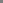 DỰ THẢO                   Hà  Nội, ngày    tháng   năm 2020Nơi nhận:- Như trên;- Các Thứ trưởng: Võ Tuấn Nhân, Nguyễn Thị Phương Hoa, Lê Minh Ngân (để báo cáo);- Vụ Pháp chế (Bộ TNMT); - Lưu: VT, BTĐD (7).TỔNG CỤC TRƯỞNGNguyễn Văn Tài